CHILTERN INTER-CLUB  AGILITY MATCH 2019          Restricted to members of BATS, Letchworth, Milton Keynes & Wellingborough Clubs Hosted by: Letchworth DTC SUNDAY 10th November 2019                                                            to be held at: Mount Pleasant Equine Centre, Old Warden, Bedfordshire, SG18 9HF All proceeds donated to: 	CANINE PARTNERS 	 Show Opens 8.00am – Judges Briefings 8.45am - Judging Starts 9.00amClosing Date: 18th October 2019Entry fee: £2.50 per dog per classEach club may have a maximum of 120 entries over all classesEach dog may enter a maximum of 4 classes for which it is eligibleRing Cards to be collected on the dayRosettes to: 6th place in all classes – Clear Round rosettes in all classes.Trophy for the winning club kindly donated by BATSMatch Organiser: Sandra Edwards 01462 815131Entry forms to be given to your Club Co-ordinator1st = 6 Points; 2nd = 5 Points; 3rd = 4 Points; 4th = 3 Points; 5th = 2 Points; 6th = 1 Point.Plus 1 point for every other Clear Round in each ClassLHO will be offered in classes 1 to 12. All results will be combined.Full height will run first in all classes.Classes Classes 1-12 – Dogs will run over their individual heights of Large, Medium & Small. LHO will be offered for all heights and results will be combined. Classes 3-14 – Are combined classes. Dogs entering classes 13 & 14 may not enter any other classes.  Dogs entering classes 13 & 14 jump heights will be: 450mm, 350mm, 250mm Dogs entering Allsorts classes may jump at whichever height you wish regardless of their sizeClassifications 	Grade 1 Open to owners, handlers or dogs which have not gained a minimum of two first places at Grade 1 at Kennel Club Licensed Agility Shows, at least one of which must have been gained in an agility (not jumping) class. N.B Owners, handlers or dogs previously qualified out of Grade 1 are not eligible for this class. Grade 2 Open to dogs which are not eligible for Grade 1 or have elected to progress on points from Grade 1 and are not eligible for Grades 3, 4, 5, 6, or 7. Grade 3 Open to dogs which have gained a minimum of two first places at Grade 2 at Kennel Club Licensed Agility Shows, one of which must have been gained in an agility (not jumping) class, or have elected to progress on points from Grade 2 and are not eligible for Grades 2, 4, 5, 6 or 7. Grade 4 Open to dogs which have gained a minimum of three first places at Grade 3 at Kennel Club Licensed Agility Shows, two of which must have been gained in agility (not jumping classes), or have elected to progress on points from Grade 3 and are not eligible for Grades 2, 3, 5, 6 or 7. Grade 5 Open to dogs which have gained a minimum of four first places at Grade 4 at Kennel Club Licensed Agility Shows, two of which must have been gained in agility (not jumping) classes, and are not eligible for Grades 2, 3, 4, 6 or 7.Grade 6 Open to dogs which have gained a minimum of four first places at Grade 5 at Kennel Club Licensed Agility Shows, two of which must have been gained in agility (not jumping) classes, and are not eligible for Grades 2, 3, 4, 5 or 7. Grade 7 Open to dogs which have gained a minimum of five first places at Grade 6 at Kennel Club Licensed Agility Shows, three of which must have been gained in agility (not jumping) classes, and are not eligible for Grades 2, 3, 4, 5 or 6.  Allsorts: 	For ‘old’ dogs, new dogs and don’t fit anywhere else dogs.                         All competing dogs must be at least 18 months old on the day of the match. There will be a food wagon serving hot food and drinks (hotdogs, tea, coffee etc) at the venue. As we have to be out of the arena by 6pm, so we will not be stopping for lunch.To save on costs at this Charity Event, no skips will be provided, please take all your rubbish home with you. Please respect the neighbours and keep noise to a minimum early morningDIRECTIONS For Satellite Navigation devices the post code is SG18 9HF 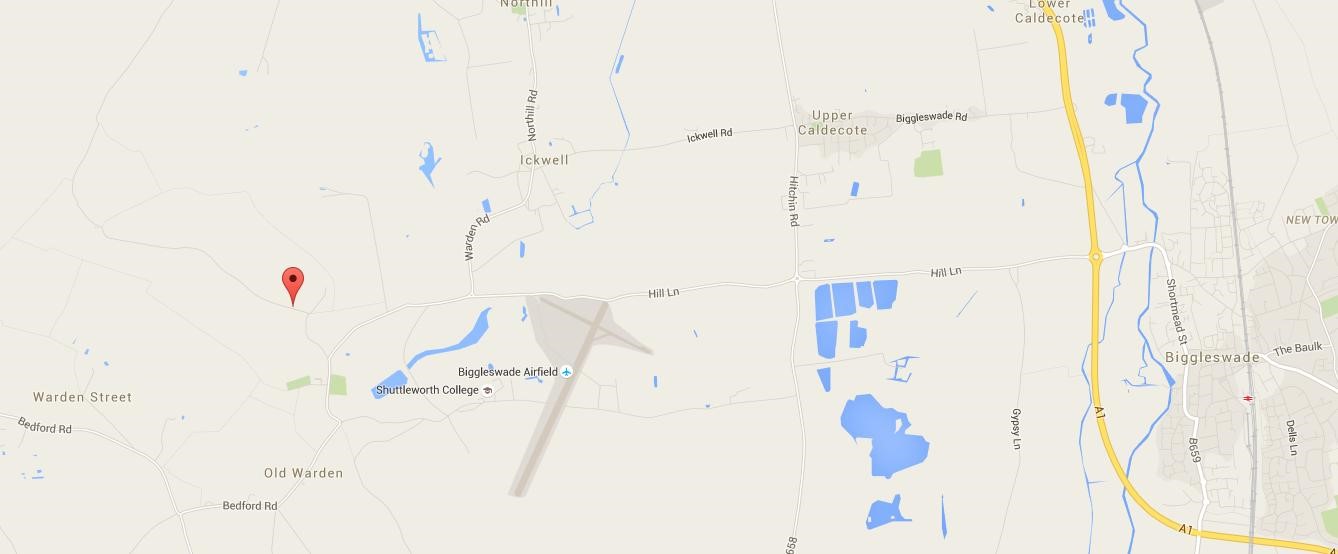 From the A1: Take the westbound exit, signposted Old Warden and Shuttleworth, at the Biggleswade north roundabout (Sainsbury's). Continue straight on at the roundabout outside G & M Growers' Farm Shop, signposted Old Warden. Follow the road for 2 miles. Mount Pleasant Equestrian Centre is the first driveway on the right, 150 yards after the 30mph signs at the entrance of the village of Old Warden. Follow the concrete driveway around to the left and park in the yard.  From the A600: Take the east turning towards Shuttleworth Old Warden Park (left from the north, right from the south) signposted Old Warden and Southill. Follow the road for 2½ miles, following signs to Old Warden. Continue to follow the road through the village of Old Warden. Pass a thatched bus shelter (on the right), which is opposite a warning sign for cattle (on the left); after 100 yards, the driveway for Mount Pleasant Equestrian Centre is on the left. Follow the concrete driveway around to the left and park in the yard.  CLASS ORDER OF RUNNING Each club will provide a Judge and Ring Party for half a day As we have to be out of the arena by 6pm, so we will not be stopping for lunch.There will be a food wagon serving hot food and drinks (hotdogs, tea, coffee etc) at the venue. To save on costs at this Charity Event, no skips will be provided, please take all your rubbish home with you. Chiltern Inter-Club Match – Sunday 10th November 2019 I/We undertake to abide by the regulations of this event and not to bring to the event any dog which has contracted or been knowingly exposed to any infectious or contagious disease during the 21 days prior to the event. Owners Signature………………………………………………………………... Date…………………………………………………………………… Entry fees: £2.50 per dog per class. Entries close 18th October 2019.  Please hand completed entry form together with your entry fees to your club co-ordinator by the above date. Please check with your club co-ordinator for payment methods.  1 2 3 4 5 6 7 Class 1 Agility G1  Class 2 Jumping G1  Class 3 Agility G1-2   Class 4 Jumping G1-2   Class 5 Agility G2-3   Class 6 Jumping G2-3   Class 7 Agility G3-5    Class 8 Jumping G3-5    Class 9 Agility G4-7     Class 10 Jumping G4-7     Class 11 Agility G1-7        Class 12 Jumping G1-7        Class 13 Agility Allsorts        Class 14 Jumping Allsorts        Class 1:   Grade 1 Agility (no see-saw, weaves or tyre) Class 2:   Grade 1 Jumping (no weaves or tyre) Class 3:   Grades 1+2 Agility Class 4:   Grades 1+2 Jumping Class 5:   Grades 2+3 Agility Class 6:   Grades 2+3 Jumping Class 7:   Grades 3+4+5 Agility Class 8:   Grades 3+4+5 Jumping Class 9:   Grades 4+5+6+7 Agility Class 10: Grades 4+5+6+7 Jumping Class 11:  Grades 1-7 Agility Class 12:  Grades 1-7 Steeplechase (a fast-flowing course consisting of just jumps and tunnels)Class 13:  Allsorts Agility (no tyre, weaves, see-saw or dog walk. The A-frame will be a max of 5 feet) Class 14:  Allsorts Jumping (no tyre or weaves) Ring One(Milton Keynes)Ring Two(Letchworth)Class 7: Grade 3+4+5 AgilityLarge – Medium – SmallClass 2: Grade 1 JumpingLarge – Medium – SmallClass 9: Grade 4+5+6+7 AgilitySmall – Medium – LargeClass 4: Grade 1+2 JumpingSmall – Medium – LargeClass 11: Grades 1-7 AgilityLarge – Medium – SmallClass 6: Grade 2+3 JumpingLarge – Medium – SmallClass 13: Allsorts AgilityLarge – Medium – SmallRing Two(Bats)Ring One(Wellingborough)Class 14: Allsorts JumpingSmall – Medium – LargeClass 1: Grade 1 AgilitySmall – Medium – LargeClass 8: Grade 3+4+5 JumpingLarge – Medium – SmallClass 3: Grade 1+2 AgilityLarge – Medium – SmallClass 10: Grade 4+5+6+7 JumpingSmall – Medium – LargeClass 5: Grade 2+3 AgilitySmall - Medium – LargeClass 12: Grades 1-7 JumpingLarge – Medium – SmallHandler Dogs Pet Name D.O.B. Breed S/M/L Grade ClaClasses sses LHOHANDLER DETAILS Name……………………………………………………………………………… Address………………………………………………………..……. …………………………………………………………………..…… Phone Number………………………………………………..……. OWNER DETAILS (if different to handler) Name……………………………………………………………………. Address…………………………………………………………………. …………………………………………………………………………… Phone Number…………………………………………………………. PLEASE CIRCLE YOUR CLUB BELOW 	BATS               LETCHWORTH              MILTON KEYNES                  WELLINGBOROUGH Number of classes entered @ £2.50 = £ 